РОССИЙСКАЯ ФЕДЕРАЦИЯИркутская область Слюдянское муниципальное образованиеАДМИНИСТРАЦИЯ СЛЮДЯНСКОГО ГОРОДСКОГО ПОСЕЛЕНИЯСлюдянского районаг. СлюдянкаПОСТАНОВЛЕНИЕОт 09.07.2018 № 761О внесении изменений в муниципальную программу «Формирование современной городской среды Слюдянского муниципального образования на 2018-2022 гг.»В связи с распределением субсидий из областного бюджета местным бюджетам в целях софинансирования расходных обязательств Слюдянского муниципального образования на поддержку муниципальных программ «Формирование современной городской среды» на 2018 год, руководствуясь постановлением Правительства Иркутской области от 16.05.2018 №366-пп «О внесении изменений в Положение о предоставлении и расходовании субсидий из областного бюджета местным бюджетам в целях софинансирования расходных обязательств муниципальных образований Иркутской области на поддержку муниципальных программ формирования современной городской среды», Федеральным законом от 06.10.2003 года № 131-ФЗ «Об общих принципах организации местного самоуправления в Российской Федерации», Бюджетным кодексом Российской Федерации, статьями 10,11,44,47 Устава Слюдянского муниципального образования, зарегистрированного Главным управлением Министерства юстиции Российской Федерации по Сибирскому Федеральному округу от 23 декабря 2005г. № RU385181042005001, с изменениями и дополнениями, зарегистрированными Главным управлением Министерства юстиции Российской Федерации по Сибирскому Федеральному округу от 10.04.2018 года № RU 385181042018001,ПОСТАНОВЛЯЮ:Внести в муниципальную программу «Формирование современной городской среды Слюдянского муниципального образования на 2018-2022 гг.», утвержденную постановлением администрации Слюдянского городского поселения от 30.11.2017 №1361 с изменениями от 28.03.2018 №350, следующие изменения:В Паспорте программы раздел «Ресурсное обеспечение программы» читать в новой редакции:1.2. В тексте Программы раздел 5 «Ресурсное обеспечение муниципальной программы» читать в новой редакции.Ресурсное обеспечение муниципальной программыОснованием для привлечения средств федерального бюджета, средств субсидий из областного бюджета является государственная программа Иркутской области «Формирование современной городской среды на 2018-2022 годы», утвержденная постановлением Правительства Иркутской области от 31 августа 2017 года № 568-пп. Опубликовать настоящее постановление в газете «Байкал-новости» или в приложении к ней, а также на официальном сайте Слюдянского муниципального образования в сети «Интернет» www.gorod-sludyanka.ru.Контроль за исполнением настоящего постановления возложить на отдел ЖКХ, благоустройства, транспорта, связи администрации Слюдянского городского поселения.Глава Слюдянского муниципального образования                                                                                            В.Н. СендзякПриложение № 1 к муниципальной Программе «Формирование современной городской среды Слюдянского муниципального образования на 2018-2022 годы»С В Е Д Е Н И Яо показателях (индикаторах) муниципальной Программы«Формирование современной городской среды Слюдянского муниципального образования в 2018-2022 годы»Приложение № 2 к муниципальной Программе «Формирование современной городской среды Слюдянского муниципального образования на 2018-2022 годы»Визуализированный перечень образцов элементов благоустройства минимального перечня работ муниципальной Программы «Формирование современной городской среды Слюдянского муниципального образования на 2018-2022 годы» Элемент 1 – лавочка дворовая                                                                                       элемент 2 – лавочка парковая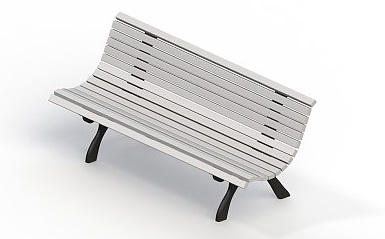 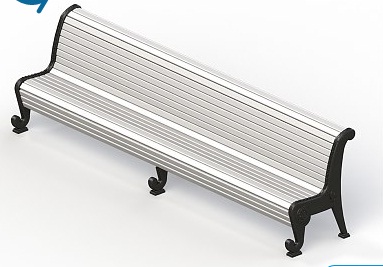 элемент 3 – стол со скамьями без навеса                                                                      элемент – 4 качалка балансир средняя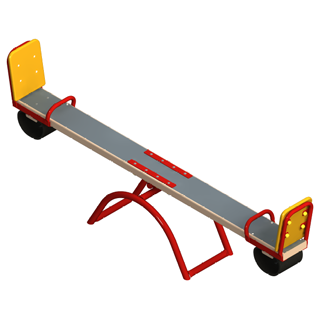 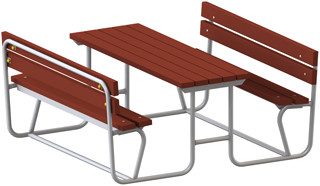 элемент 5 – вставка для урны                                                                             элемент 6 – урна металлическая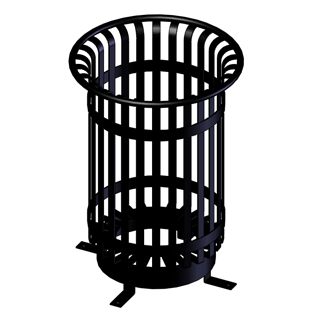 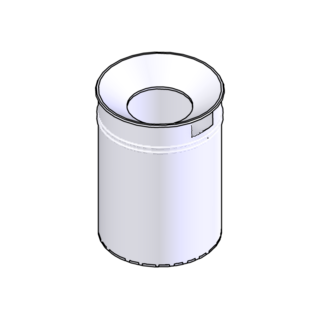 элемент 7 – горка                                                                                                                       элемент 8 - песочница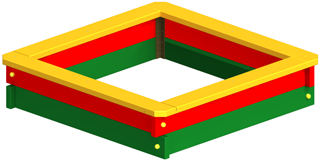 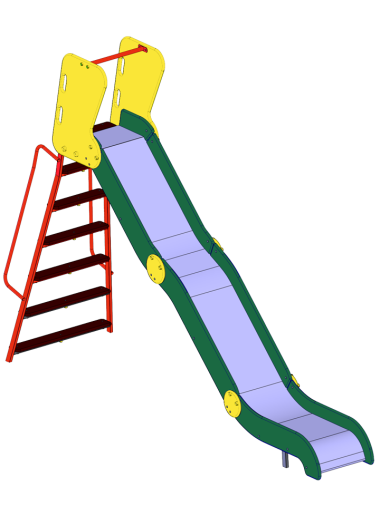 Элемент 9 – хоккейные ворота                                                                                       элемент 10 – стойка баскетбольная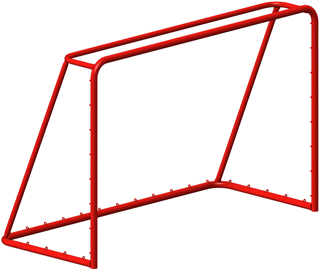 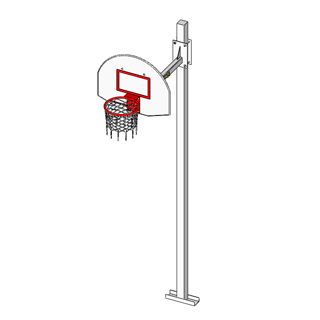 Приложение № 3 к муниципальной Программе «Формирование современной городской среды Слюдянского муниципального образования на 2018-2022 годы»ПЕРЕЧЕНЬосновных мероприятий муниципальной Программы«Формирование современной городской среды  Слюдянского муниципального образования на 2018-2022 годы» Приложение № 4 к муниципальной Программе «Формирование современной городской среды Слюдянского муниципального образования на 2018-2022 годы»Нормативная стоимость работ по благоустройству дворовых территорий,входящих в состав минимального и дополнительного перечней таких работРесурсное обеспечение муниципальной программы по мероприятиям:1. благоустройство дворовых территорий многоквартирных домов;2. благоустройство общественных территорий;3. благоустройство паркаОбщий объем расходов на реализацию муниципальной программы составляет: 171 272 727,00 руб., из них средств местного бюджета 3 000 000 руб.;областного бюджета 4 633 542,96 руб.;федерального бюджета 11 353 208,83 руб.;иные источники 152 285 975,21 руб.;на 2018 год 29 709 030,00 руб., из них средств:местного бюджета 1 000 000 руб.;областного бюджета 4 633 542,96 руб.;федерального бюджета 11 353 208,83 руб.;иные источники 12 722 278,21 руб.;на 2019 год 33 702 928 руб., из них средств:                                                                                                                                                                                                                                                                                                                                                                                                                                                                                                                                                                                                                                                                                                                                                                                                                                                                                                                                                                                                                                       местного бюджета 1 000 000 руб.;областного бюджета _____ руб.;федерального бюджета _____ руб.;иные источники 32 702 928 руб.;на 2020 год 48 438 823 руб., из них средств:местного бюджета 1 000 000 руб.;областного бюджета _____ руб.;федерального бюджета ______ руб.; иные источники 47 438 823 руб.;на 2021 год 31 042 805 руб., из них средств:местного бюджета _____руб.;областного бюджета _____ руб.;федерального бюджета ______ руб.;иные источники 31 042 805 руб.;на 2022 год 28 379 141 руб., из них средств:местного бюджета _____ руб.;областного бюджета _____ руб.;федерального бюджета ______ руб.;иные источники 28 379 141 руб.Период реализации программыОбъем финансирования, руб. Объем финансирования, руб. Объем финансирования, руб. Объем финансирования, руб. Объем финансирования, руб. Период реализации программыФинансовые средства, всего рублейв том числе по источникам:в том числе по источникам:в том числе по источникам:в том числе по источникам:в том числе по источникам:Период реализации программыФинансовые средства, всего рублейМБ всегоМБ всегоОБФБИные источникиПериод реализации программыФинансовые средства, всего рублейМБ   из них на софинансирование мероприятий по благоустройствуОБФБИные источникиВсего за весь период171 272 727,002 485 073,00514 927,004 633 542,9611 353 208,83152 285 975,21в том числе по годам:2018 год29 709 030,00485 073,00514 927,004 633 542,9611 353 208,8312 722 278,21Благоустройство дворовых территорий многоквартирных домов22 163 930,00235 650,10375 859,163 382 647,518 592 744,379 577 028,86Благоустройство общественных территорий4 494 710,00100 000,0088 490,74796 401,632 023 158,281 486 659,35Благоустройство парка3 050 390,00149 422,9050 577,10454 493,82737 306,181 658 590,002019 год33 702 928,001 000 000,0032 702 928,00Благоустройство дворовых территорий многоквартирных домов27 590 537,00700 000,0026 890 537,00Благоустройство общественных территорий6 112 391,00300 000,005 812 391,002020 год48 438 823,001 000 000,0047 438 823,00Благоустройство дворовых территорий многоквартирных домов36 724 213,00700 000,0036 024 213,00Благоустройство общественных территорий11 714 610,00300 000,0011 414 610,002021 год31 042 805,0031 042 805,00Благоустройство дворовых территорий многоквартирных домов22 869 809,0022 869 809,00Благоустройство общественных территорий8 172 996,008 172 996,002022 год28 379 141,0028 379 141,00Благоустройство дворовых территорий многоквартирных домов25 461 909,0025 461 909,00Благоустройство общественных территорий2 917 232,002 917 232,00Наименование показателя (индикатора) Единица измеренияЗначения показателей муниципальной ПрограммыЗначения показателей муниципальной ПрограммыЗначения показателей муниципальной ПрограммыЗначения показателей муниципальной ПрограммыЗначения показателей муниципальной ПрограммыЗначения показателей муниципальной ПрограммыЗначения показателей муниципальной ПрограммыЗначения показателей муниципальной ПрограммыЗначения показателей муниципальной ПрограммыЗначения показателей муниципальной ПрограммыНаименование показателя (индикатора)2018 год2018 год2019 год2019 год2020 год 2020 год 2021 год2021 год2022  год2022  год1 Количество благоустроенных  дворовых территорий ед.12123535555580801001002 доля благоустроенных дворовых  территорий в рамках муниципальной Программы от общего количества дворовых территорий %1212 35 35555580801001003площадь благоустроенных территорий общего пользованиям222359,522359,573904,573904,5100262,5100262,5101575,5101575,5102570,5102570,54доля площади  благоустроенных территорий общего пользования в рамках муниципальной Программы от общей площади таких территорий%21,821,872,0572,0597,7597,7599,0399,031001005количество соглашений, заключенных с юридическими лицами и индивидуальными предпринимателями, о благоустройстве объектов недвижимого имущества (включая объекты незавершенного строительства) и земельных участков, находящихся в их собственности (пользовании), в соответствии с требованиями правил благоустройства на территории Слюдянского муниципального образования не позднее 2020 года;шт.на период с 2018 по 2020 годы - 9 соглашений.Благоустройство объектов недвижимого имущества  (включая объекты незавершенного строительства) и земельных участков, находящихся в собственности (пользовании) юридических лиц и индивидуальных предпринимателей осуществляется в соответствии с Правилами благоустройства территории Слюдянского муниципального образования, утвержденными решением Думы Слюдянского городского поселения от 10.10.2017 г. № 21- IV ГДна период с 2018 по 2020 годы - 9 соглашений.Благоустройство объектов недвижимого имущества  (включая объекты незавершенного строительства) и земельных участков, находящихся в собственности (пользовании) юридических лиц и индивидуальных предпринимателей осуществляется в соответствии с Правилами благоустройства территории Слюдянского муниципального образования, утвержденными решением Думы Слюдянского городского поселения от 10.10.2017 г. № 21- IV ГДна период с 2018 по 2020 годы - 9 соглашений.Благоустройство объектов недвижимого имущества  (включая объекты незавершенного строительства) и земельных участков, находящихся в собственности (пользовании) юридических лиц и индивидуальных предпринимателей осуществляется в соответствии с Правилами благоустройства территории Слюдянского муниципального образования, утвержденными решением Думы Слюдянского городского поселения от 10.10.2017 г. № 21- IV ГДна период с 2018 по 2020 годы - 9 соглашений.Благоустройство объектов недвижимого имущества  (включая объекты незавершенного строительства) и земельных участков, находящихся в собственности (пользовании) юридических лиц и индивидуальных предпринимателей осуществляется в соответствии с Правилами благоустройства территории Слюдянского муниципального образования, утвержденными решением Думы Слюдянского городского поселения от 10.10.2017 г. № 21- IV ГДна период с 2018 по 2020 годы - 9 соглашений.Благоустройство объектов недвижимого имущества  (включая объекты незавершенного строительства) и земельных участков, находящихся в собственности (пользовании) юридических лиц и индивидуальных предпринимателей осуществляется в соответствии с Правилами благоустройства территории Слюдянского муниципального образования, утвержденными решением Думы Слюдянского городского поселения от 10.10.2017 г. № 21- IV ГДна период с 2018 по 2020 годы - 9 соглашений.Благоустройство объектов недвижимого имущества  (включая объекты незавершенного строительства) и земельных участков, находящихся в собственности (пользовании) юридических лиц и индивидуальных предпринимателей осуществляется в соответствии с Правилами благоустройства территории Слюдянского муниципального образования, утвержденными решением Думы Слюдянского городского поселения от 10.10.2017 г. № 21- IV ГДна период с 2018 по 2020 годы - 9 соглашений.Благоустройство объектов недвижимого имущества  (включая объекты незавершенного строительства) и земельных участков, находящихся в собственности (пользовании) юридических лиц и индивидуальных предпринимателей осуществляется в соответствии с Правилами благоустройства территории Слюдянского муниципального образования, утвержденными решением Думы Слюдянского городского поселения от 10.10.2017 г. № 21- IV ГДна период с 2018 по 2020 годы - 9 соглашений.Благоустройство объектов недвижимого имущества  (включая объекты незавершенного строительства) и земельных участков, находящихся в собственности (пользовании) юридических лиц и индивидуальных предпринимателей осуществляется в соответствии с Правилами благоустройства территории Слюдянского муниципального образования, утвержденными решением Думы Слюдянского городского поселения от 10.10.2017 г. № 21- IV ГДна период с 2018 по 2020 годы - 9 соглашений.Благоустройство объектов недвижимого имущества  (включая объекты незавершенного строительства) и земельных участков, находящихся в собственности (пользовании) юридических лиц и индивидуальных предпринимателей осуществляется в соответствии с Правилами благоустройства территории Слюдянского муниципального образования, утвержденными решением Думы Слюдянского городского поселения от 10.10.2017 г. № 21- IV ГДна период с 2018 по 2020 годы - 9 соглашений.Благоустройство объектов недвижимого имущества  (включая объекты незавершенного строительства) и земельных участков, находящихся в собственности (пользовании) юридических лиц и индивидуальных предпринимателей осуществляется в соответствии с Правилами благоустройства территории Слюдянского муниципального образования, утвержденными решением Думы Слюдянского городского поселения от 10.10.2017 г. № 21- IV ГД6количество соглашений, заключенных с собственниками (пользователями) индивидуальных жилых домов и земельных участков, предназначенных для их размещения, об их благоустройстве в соответствии с требованиями правил благоустройства на территории Слюдянского  городского поселения не позднее 2020 года;шт.На период с 2018 по 2020 годы – 7 соглашений.Благоустройство индивидуальных жилых домов и земельных участков осуществляется в соответствии с Правилами благоустройства территории Слюдянского муниципального образования, утвержденными решением Думы Слюдянского городского поселения от 10.10.2017 г. № 21- IV ГД На период с 2018 по 2020 годы – 7 соглашений.Благоустройство индивидуальных жилых домов и земельных участков осуществляется в соответствии с Правилами благоустройства территории Слюдянского муниципального образования, утвержденными решением Думы Слюдянского городского поселения от 10.10.2017 г. № 21- IV ГД На период с 2018 по 2020 годы – 7 соглашений.Благоустройство индивидуальных жилых домов и земельных участков осуществляется в соответствии с Правилами благоустройства территории Слюдянского муниципального образования, утвержденными решением Думы Слюдянского городского поселения от 10.10.2017 г. № 21- IV ГД На период с 2018 по 2020 годы – 7 соглашений.Благоустройство индивидуальных жилых домов и земельных участков осуществляется в соответствии с Правилами благоустройства территории Слюдянского муниципального образования, утвержденными решением Думы Слюдянского городского поселения от 10.10.2017 г. № 21- IV ГД На период с 2018 по 2020 годы – 7 соглашений.Благоустройство индивидуальных жилых домов и земельных участков осуществляется в соответствии с Правилами благоустройства территории Слюдянского муниципального образования, утвержденными решением Думы Слюдянского городского поселения от 10.10.2017 г. № 21- IV ГД На период с 2018 по 2020 годы – 7 соглашений.Благоустройство индивидуальных жилых домов и земельных участков осуществляется в соответствии с Правилами благоустройства территории Слюдянского муниципального образования, утвержденными решением Думы Слюдянского городского поселения от 10.10.2017 г. № 21- IV ГД На период с 2018 по 2020 годы – 7 соглашений.Благоустройство индивидуальных жилых домов и земельных участков осуществляется в соответствии с Правилами благоустройства территории Слюдянского муниципального образования, утвержденными решением Думы Слюдянского городского поселения от 10.10.2017 г. № 21- IV ГД На период с 2018 по 2020 годы – 7 соглашений.Благоустройство индивидуальных жилых домов и земельных участков осуществляется в соответствии с Правилами благоустройства территории Слюдянского муниципального образования, утвержденными решением Думы Слюдянского городского поселения от 10.10.2017 г. № 21- IV ГД На период с 2018 по 2020 годы – 7 соглашений.Благоустройство индивидуальных жилых домов и земельных участков осуществляется в соответствии с Правилами благоустройства территории Слюдянского муниципального образования, утвержденными решением Думы Слюдянского городского поселения от 10.10.2017 г. № 21- IV ГД На период с 2018 по 2020 годы – 7 соглашений.Благоустройство индивидуальных жилых домов и земельных участков осуществляется в соответствии с Правилами благоустройства территории Слюдянского муниципального образования, утвержденными решением Думы Слюдянского городского поселения от 10.10.2017 г. № 21- IV ГД 7объем трудового участия в выполнении минимального и дополнительного перечней работ по благоустройству дворовых территорий заинтересованных лиц. субботник11111111118Объем трудового участия заинтересованных лиц в выполнении работ по благоустройству территорий общего пользованиясубботник1111111111Номер и наименование основного мероприятияОтветственный исполнитель Ответственный исполнитель Период реализации программыОжидаемый непосредственный результат (краткое описание) 
Связь с показателямиПрограммы  Показатели представлены в приложении № 1
Связь с показателямиПрограммы  Показатели представлены в приложении № 1Номер и наименование основного мероприятияОтветственный исполнитель Ответственный исполнитель Период реализации программыОжидаемый непосредственный результат (краткое описание)  «Формирование современной городской среды на территории Слюдянского  муниципального образования»  «Формирование современной городской среды на территории Слюдянского  муниципального образования»  «Формирование современной городской среды на территории Слюдянского  муниципального образования»  «Формирование современной городской среды на территории Слюдянского  муниципального образования»  «Формирование современной городской среды на территории Слюдянского  муниципального образования»  «Формирование современной городской среды на территории Слюдянского  муниципального образования»  «Формирование современной городской среды на территории Слюдянского  муниципального образования» 1. Благоустройство дворовых территорий многоквартирных домов;Отдел архитектуры, капитального строительства и земельных отношений администрации Слюдянского городского поселения;Отдел ЖКХ, благоустройства, транспорта, связи администрации Слюдянского городского поселенияОтдел архитектуры, капитального строительства и земельных отношений администрации Слюдянского городского поселения;Отдел ЖКХ, благоустройства, транспорта, связи администрации Слюдянского городского поселенияСоздание благоприятных условий для проживания и отдыха граждан;создание доступности городской средыПоказатель 1 «Количество дворовых территорий»;Показатель 2 «доля благоустроенных дворовых  территорий  от общего количества дворовых территорий».Показатель 1 «Количество дворовых территорий»;Показатель 2 «доля благоустроенных дворовых  территорий  от общего количества дворовых территорий».Адресный перечень дворовых территорий многоквартирных домов, подлежащих благоустройству в 2018-2022 годуАдресный перечень дворовых территорий многоквартирных домов, подлежащих благоустройству в 2018-2022 годуАдресный перечень дворовых территорий многоквартирных домов, подлежащих благоустройству в 2018-2022 годуАдресный перечень дворовых территорий многоквартирных домов, подлежащих благоустройству в 2018-2022 годуАдресный перечень дворовых территорий многоквартирных домов, подлежащих благоустройству в 2018-2022 годуАдресный перечень дворовых территорий многоквартирных домов, подлежащих благоустройству в 2018-2022 годуАдресный перечень дворовых территорий многоквартирных домов, подлежащих благоустройству в 2018-2022 году2018 год 1) ул. Амбулаторная д. 16, д. 18, д. 20, д. 24;2) ул. Ленина  д.1А, д. 1Б, д. 1В3) ул. Ленина, д. 111, д. 113, д. 115 , ул. Ленинградская 1 4) ул. Ленина д. 85, д. 87, д. 89, ул. Советская д. 32, ул. Московская д. 45) ул. Ленина д. 27, д. 27А, Солнечная 20 1) ул. Амбулаторная д. 16, д. 18, д. 20, д. 24;2) ул. Ленина  д.1А, д. 1Б, д. 1В3) ул. Ленина, д. 111, д. 113, д. 115 , ул. Ленинградская 1 4) ул. Ленина д. 85, д. 87, д. 89, ул. Советская д. 32, ул. Московская д. 45) ул. Ленина д. 27, д. 27А, Солнечная 20 1) ул. Амбулаторная д. 16, д. 18, д. 20, д. 24;2) ул. Ленина  д.1А, д. 1Б, д. 1В3) ул. Ленина, д. 111, д. 113, д. 115 , ул. Ленинградская 1 4) ул. Ленина д. 85, д. 87, д. 89, ул. Советская д. 32, ул. Московская д. 45) ул. Ленина д. 27, д. 27А, Солнечная 202019 годул. Школьная д. 10, 12, пер. Рудничный д. 2,ул. Слюдянских Красногвардейцев д. 59ул. Железнодорожная 21,22,23, Бабушкина 11, 13ул. Амбулаторная д. 1,  д. 1А, ул. Фрунзе д. 10, д 12ул. Куприна д. 49 ул. Амбулаторная д. 26, д. 28ул. ул. Парижской Коммуны, д. 82, д. 84  ул. Амбулаторная д. 4ул. Амбулаторная д. 8,  д. 9, д. 10ул. Амбулаторная д. 6, д. 8 А, д. 10 А, д. 12, д. 14, д. 22ул. Бабушкина д. 1, д. 3, д. 5, ул. Железнодорожная д. 14, д.15, д.17ул. Бабушкина 1Аул. Бабушкина д. 8, д. 10, д. 12ул. Вербная д. 1, д. 3ул. Горняцкая д. 22ул. Гранитная д. 3, д. 9ул. Железнодорожная д. 1А, Советская д. 12 (2 блок)ул. Железнодорожная д. 1А, Советская д. 12 (3 блок)ул. Железнодорожная д. 3 Аул. Железнодорожная д. 6, ул. Московская д. 1ул. Заречная  д. 1, д. 3, д. 9ул. Захарова д. 17, д. 19ул. Колхозная д. 5ул. Лени Полуяхтова  д. 18ул. Ленина д. 1 ул. Школьная д. 10, 12, пер. Рудничный д. 2,ул. Слюдянских Красногвардейцев д. 59ул. Железнодорожная 21,22,23, Бабушкина 11, 13ул. Амбулаторная д. 1,  д. 1А, ул. Фрунзе д. 10, д 12ул. Куприна д. 49 ул. Амбулаторная д. 26, д. 28ул. ул. Парижской Коммуны, д. 82, д. 84  ул. Амбулаторная д. 4ул. Амбулаторная д. 8,  д. 9, д. 10ул. Амбулаторная д. 6, д. 8 А, д. 10 А, д. 12, д. 14, д. 22ул. Бабушкина д. 1, д. 3, д. 5, ул. Железнодорожная д. 14, д.15, д.17ул. Бабушкина 1Аул. Бабушкина д. 8, д. 10, д. 12ул. Вербная д. 1, д. 3ул. Горняцкая д. 22ул. Гранитная д. 3, д. 9ул. Железнодорожная д. 1А, Советская д. 12 (2 блок)ул. Железнодорожная д. 1А, Советская д. 12 (3 блок)ул. Железнодорожная д. 3 Аул. Железнодорожная д. 6, ул. Московская д. 1ул. Заречная  д. 1, д. 3, д. 9ул. Захарова д. 17, д. 19ул. Колхозная д. 5ул. Лени Полуяхтова  д. 18ул. Ленина д. 1 ул. Школьная д. 10, 12, пер. Рудничный д. 2,ул. Слюдянских Красногвардейцев д. 59ул. Железнодорожная 21,22,23, Бабушкина 11, 13ул. Амбулаторная д. 1,  д. 1А, ул. Фрунзе д. 10, д 12ул. Куприна д. 49 ул. Амбулаторная д. 26, д. 28ул. ул. Парижской Коммуны, д. 82, д. 84  ул. Амбулаторная д. 4ул. Амбулаторная д. 8,  д. 9, д. 10ул. Амбулаторная д. 6, д. 8 А, д. 10 А, д. 12, д. 14, д. 22ул. Бабушкина д. 1, д. 3, д. 5, ул. Железнодорожная д. 14, д.15, д.17ул. Бабушкина 1Аул. Бабушкина д. 8, д. 10, д. 12ул. Вербная д. 1, д. 3ул. Горняцкая д. 22ул. Гранитная д. 3, д. 9ул. Железнодорожная д. 1А, Советская д. 12 (2 блок)ул. Железнодорожная д. 1А, Советская д. 12 (3 блок)ул. Железнодорожная д. 3 Аул. Железнодорожная д. 6, ул. Московская д. 1ул. Заречная  д. 1, д. 3, д. 9ул. Захарова д. 17, д. 19ул. Колхозная д. 5ул. Лени Полуяхтова  д. 18ул. Ленина д. 1 2020 годул. Комсомольская д. 40ул. Ленина д. 77, д. 79., д.83, ул. Советская д. 28, д.30ул. Ленина д. 92ул. Ленина, д. 93, д. 95 ул. Советская д. 38ул. Ленина, д. 97, д. 99, Почтовый 1 ул. Ленина д. 108  ул. Ленина д. 116, д. 118 ул. Пушкина д. 1  ул. Ленина д.138, 140, ул. Ленинградская 4, ул. Пушкина 17ул. Ленина д. 3В, д. 3Гул. Менделеева д. 21, д. 24, д. 26, Ленина 26 Аул. Московская д. 3, д. 5ул. Парижской Коммуны, д. 80  ул. Парижской Коммуны д. 86пер. Пионерский д. 1, д. 3, Советская д. 11 (блок 1)ул. Пушкина д.3А, д.3Бул. Ленина 3Бул. Ленина д. 2,4,6ул. Ленина д. 14,16, ул. Куприна, 57ул. Ленина д. 16А, 16Б, ул. Вербная д. 2ул. Слюдянских Красногвардейцев д. 1, 1Аул. Комсомольская д. 40ул. Ленина д. 77, д. 79., д.83, ул. Советская д. 28, д.30ул. Ленина д. 92ул. Ленина, д. 93, д. 95 ул. Советская д. 38ул. Ленина, д. 97, д. 99, Почтовый 1 ул. Ленина д. 108  ул. Ленина д. 116, д. 118 ул. Пушкина д. 1  ул. Ленина д.138, 140, ул. Ленинградская 4, ул. Пушкина 17ул. Ленина д. 3В, д. 3Гул. Менделеева д. 21, д. 24, д. 26, Ленина 26 Аул. Московская д. 3, д. 5ул. Парижской Коммуны, д. 80  ул. Парижской Коммуны д. 86пер. Пионерский д. 1, д. 3, Советская д. 11 (блок 1)ул. Пушкина д.3А, д.3Бул. Ленина 3Бул. Ленина д. 2,4,6ул. Ленина д. 14,16, ул. Куприна, 57ул. Ленина д. 16А, 16Б, ул. Вербная д. 2ул. Слюдянских Красногвардейцев д. 1, 1Аул. Комсомольская д. 40ул. Ленина д. 77, д. 79., д.83, ул. Советская д. 28, д.30ул. Ленина д. 92ул. Ленина, д. 93, д. 95 ул. Советская д. 38ул. Ленина, д. 97, д. 99, Почтовый 1 ул. Ленина д. 108  ул. Ленина д. 116, д. 118 ул. Пушкина д. 1  ул. Ленина д.138, 140, ул. Ленинградская 4, ул. Пушкина 17ул. Ленина д. 3В, д. 3Гул. Менделеева д. 21, д. 24, д. 26, Ленина 26 Аул. Московская д. 3, д. 5ул. Парижской Коммуны, д. 80  ул. Парижской Коммуны д. 86пер. Пионерский д. 1, д. 3, Советская д. 11 (блок 1)ул. Пушкина д.3А, д.3Бул. Ленина 3Бул. Ленина д. 2,4,6ул. Ленина д. 14,16, ул. Куприна, 57ул. Ленина д. 16А, 16Б, ул. Вербная д. 2ул. Слюдянских Красногвардейцев д. 1, 1А2021 годул. Горняцкая д. 11, ул. Слюдянских Красногвардейцев д. 54ул. Слюдянских Красногвардейцев, д.48, Горняцкая д. 5, д. 7ул. Слюдянских Красногвардейцев д. 49, д. 51ул. Слюдянских Красногвардейцев, д.50, Горняцкая д. 9ул. Слюдянских Красногвардейцев, д. 55, д. 53ул. Школьная д. 14, д. 12, ул. Слюдянских Красногвардейцев д. 63ул. Ленина д. 130, ул. Слюдянских Красногвардейцев д. 3, ул. Пушкина  д. 11, д. 13, д. 15ул. Советская д. 7ул. Советская д. 9ул. Советская, д. 11 (4 блок), д. 17, д. 19, д. 21ул. Советская 27, 27А, 27Б; ул. Бабушкина 2Аул. Советская, д.29ул. Советская, д.33, д.35,д.37ул. Советская, д.39, д.41,д.43ул. Советская, д. 45ул. Советская, д 50ул. Советская, д.54, ул. Ленинградская, д.2Аул. Советская д. 40ул. Советская д. 42, д.44ул. Фрунзе  д. 1ул. Фрунзе д. 2, д. 8 Аул. Фрунзе д. 4, д. 6, ул. Амбулаторная  д. 2ул. Фрунзе д. 5 Б ул. Первомайская 10,12,14ул. Ленина д. 8, ул. Фрунзе д. 5, пер. Красногвардейский д. 1,3ул. Горняцкая д. 11, ул. Слюдянских Красногвардейцев д. 54ул. Слюдянских Красногвардейцев, д.48, Горняцкая д. 5, д. 7ул. Слюдянских Красногвардейцев д. 49, д. 51ул. Слюдянских Красногвардейцев, д.50, Горняцкая д. 9ул. Слюдянских Красногвардейцев, д. 55, д. 53ул. Школьная д. 14, д. 12, ул. Слюдянских Красногвардейцев д. 63ул. Ленина д. 130, ул. Слюдянских Красногвардейцев д. 3, ул. Пушкина  д. 11, д. 13, д. 15ул. Советская д. 7ул. Советская д. 9ул. Советская, д. 11 (4 блок), д. 17, д. 19, д. 21ул. Советская 27, 27А, 27Б; ул. Бабушкина 2Аул. Советская, д.29ул. Советская, д.33, д.35,д.37ул. Советская, д.39, д.41,д.43ул. Советская, д. 45ул. Советская, д 50ул. Советская, д.54, ул. Ленинградская, д.2Аул. Советская д. 40ул. Советская д. 42, д.44ул. Фрунзе  д. 1ул. Фрунзе д. 2, д. 8 Аул. Фрунзе д. 4, д. 6, ул. Амбулаторная  д. 2ул. Фрунзе д. 5 Б ул. Первомайская 10,12,14ул. Ленина д. 8, ул. Фрунзе д. 5, пер. Красногвардейский д. 1,3ул. Горняцкая д. 11, ул. Слюдянских Красногвардейцев д. 54ул. Слюдянских Красногвардейцев, д.48, Горняцкая д. 5, д. 7ул. Слюдянских Красногвардейцев д. 49, д. 51ул. Слюдянских Красногвардейцев, д.50, Горняцкая д. 9ул. Слюдянских Красногвардейцев, д. 55, д. 53ул. Школьная д. 14, д. 12, ул. Слюдянских Красногвардейцев д. 63ул. Ленина д. 130, ул. Слюдянских Красногвардейцев д. 3, ул. Пушкина  д. 11, д. 13, д. 15ул. Советская д. 7ул. Советская д. 9ул. Советская, д. 11 (4 блок), д. 17, д. 19, д. 21ул. Советская 27, 27А, 27Б; ул. Бабушкина 2Аул. Советская, д.29ул. Советская, д.33, д.35,д.37ул. Советская, д.39, д.41,д.43ул. Советская, д. 45ул. Советская, д 50ул. Советская, д.54, ул. Ленинградская, д.2Аул. Советская д. 40ул. Советская д. 42, д.44ул. Фрунзе  д. 1ул. Фрунзе д. 2, д. 8 Аул. Фрунзе д. 4, д. 6, ул. Амбулаторная  д. 2ул. Фрунзе д. 5 Б ул. Первомайская 10,12,14ул. Ленина д. 8, ул. Фрунзе д. 5, пер. Красногвардейский д. 1,32022 годул. Фрунзе, д. 9, д. 11, д. 13ул. Ленина д. 23,21,25, ул. Солнечная, д. 22, 22/2ул. Фрунзе д. 7 пер. Волгоградский д. 2, д. 4, ул. Ленина д. 10, д. 12  ул. Шахтерская д. 22, д. 24ул. Школьная д. 1Аул. Школьная д. 1ул. Школьная, д.2ул. Школьная д. 3, д. 5, д. 7ул. Школьная, д. 8ул. Школьная, д.6, пер. Рудничный д. 1ул. Школьная, д. ул. Советская, 60, 64 2 блок, Ленина 119ул. Байкальская 7ул. 40 лет Октября  17ул. 40 лет октября 25ул.40 лет октября 34ул. 40 лет октября 38ул. Ленина д.22ул. Ленина д. 24ул. Менделеева 19п. Сухой Ручей, ул. Линейная,4Аул. Фрунзе, д. 9, д. 11, д. 13ул. Ленина д. 23,21,25, ул. Солнечная, д. 22, 22/2ул. Фрунзе д. 7 пер. Волгоградский д. 2, д. 4, ул. Ленина д. 10, д. 12  ул. Шахтерская д. 22, д. 24ул. Школьная д. 1Аул. Школьная д. 1ул. Школьная, д.2ул. Школьная д. 3, д. 5, д. 7ул. Школьная, д. 8ул. Школьная, д.6, пер. Рудничный д. 1ул. Школьная, д. ул. Советская, 60, 64 2 блок, Ленина 119ул. Байкальская 7ул. 40 лет Октября  17ул. 40 лет октября 25ул.40 лет октября 34ул. 40 лет октября 38ул. Ленина д.22ул. Ленина д. 24ул. Менделеева 19п. Сухой Ручей, ул. Линейная,4Аул. Фрунзе, д. 9, д. 11, д. 13ул. Ленина д. 23,21,25, ул. Солнечная, д. 22, 22/2ул. Фрунзе д. 7 пер. Волгоградский д. 2, д. 4, ул. Ленина д. 10, д. 12  ул. Шахтерская д. 22, д. 24ул. Школьная д. 1Аул. Школьная д. 1ул. Школьная, д.2ул. Школьная д. 3, д. 5, д. 7ул. Школьная, д. 8ул. Школьная, д.6, пер. Рудничный д. 1ул. Школьная, д. ул. Советская, 60, 64 2 блок, Ленина 119ул. Байкальская 7ул. 40 лет Октября  17ул. 40 лет октября 25ул.40 лет октября 34ул. 40 лет октября 38ул. Ленина д.22ул. Ленина д. 24ул. Менделеева 19п. Сухой Ручей, ул. Линейная,4А2. Благоустройство общественных территорий Отдел архитектуры, капитального строительства и земельных отношений администрации Слюдянского городского поселения;Отдел ЖКХ, благоустройства, транспорта, связи администрации Слюдянского городского поселенияОтдел архитектуры, капитального строительства и земельных отношений администрации Слюдянского городского поселения;Отдел ЖКХ, благоустройства, транспорта, связи администрации Слюдянского городского поселения2018-2022Улучшение внешнего облика и санитарного состояния территории общего пользования;создание благоприятных условий для отдыха;создание доступности городской среды.Улучшение внешнего облика и санитарного состояния территории общего пользования;создание благоприятных условий для отдыха;создание доступности городской среды.Показатель 3 «площадь территорий общего пользования»; Показатель 4  «доля площади  благоустроенных территорий общего пользования от общей площади таких территорий»Адресный перечень общественных территорий, подлежащих благоустройству в 2018-2022 годуАдресный перечень общественных территорий, подлежащих благоустройству в 2018-2022 годуАдресный перечень общественных территорий, подлежащих благоустройству в 2018-2022 годуАдресный перечень общественных территорий, подлежащих благоустройству в 2018-2022 годуАдресный перечень общественных территорий, подлежащих благоустройству в 2018-2022 годуАдресный перечень общественных территорий, подлежащих благоустройству в 2018-2022 годуАдресный перечень общественных территорий, подлежащих благоустройству в 2018-2022 году2018 год1) Тротуар по ул.Куприна;2) Сквер по ул.Слюдянских Красногвардейцев3)  Тротуар по ул.Школьная;4)  Автостанция1) Тротуар по ул.Куприна;2) Сквер по ул.Слюдянских Красногвардейцев3)  Тротуар по ул.Школьная;4)  Автостанция2019 годтротуар по ул.Парижской Коммуны;Парк «Перевал»тротуар по ул.Парижской Коммуны;Парк «Перевал»2020 годТротуар по пер.Безымянный и ул. Советской;Парк «Прибрежный»Тротуар по пер.Безымянный и ул. Советской;Парк «Прибрежный»2021 годТротуар по ул.Ленинградская;Тротуар по ул.Ленинградская;2022 годТротуар по ул.Слюдяная и ул. ПолеваяТротуар по ул.Слюдяная и ул. Полевая3. Благоустройство парка3. Благоустройство парка3. Благоустройство паркаОтдел архитектуры, капитального строительства и земельных отношений администрации Слюдянского городского поселения;Отдел ЖКХ, благоустройства, транспорта, связи администрации Слюдянского городского поселения2018 год2018 год- Создание благоприятных условий для отдыха;- создание доступности городской среды.- Создание благоприятных условий для отдыха;- создание доступности городской среды.- Создание благоприятных условий для отдыха;- создание доступности городской среды.Адрес		Адрес		Адрес		Наименование паркаНаименование паркаНаименование паркаСтоимость работ по благоустройствуСтоимость работ по благоустройствуСтоимость работ по благоустройствуг. Слюдянка, ул. Слюдянских Красногвардейцев, уч. 63/1г. Слюдянка, ул. Слюдянских Красногвардейцев, уч. 63/1г. Слюдянка, ул. Слюдянских Красногвардейцев, уч. 63/1Сквер по ул. Слюдянских КрасногвардейцевСквер по ул. Слюдянских КрасногвардейцевСквер по ул. Слюдянских Красногвардейцев3 050 390 рублей3 050 390 рублей3 050 390 рублей4. Благоустройство объектов недвижимого имущества (включая объекты незавершенного строительства) и земельных участков, находящихся в собственности (пользовании) юридических лиц и индивидуальных предпринимателей по соглашению с администрацией Слюдянского муниципального образования4. Благоустройство объектов недвижимого имущества (включая объекты незавершенного строительства) и земельных участков, находящихся в собственности (пользовании) юридических лиц и индивидуальных предпринимателей по соглашению с администрацией Слюдянского муниципального образования4. Благоустройство объектов недвижимого имущества (включая объекты незавершенного строительства) и земельных участков, находящихся в собственности (пользовании) юридических лиц и индивидуальных предпринимателей по соглашению с администрацией Слюдянского муниципального образованияОтдел архитектуры, капитального строительства и земельных отношений администрации Слюдянского городского поселения;Отдел ЖКХ, благоустройства, транспорта, связи администрации Слюдянского городского поселения2018 -20202018 -2020Благоустройство объектов недвижимого имущества  (включая объекты незавершенного строительства) и земельных участков, находящихся в собственности (пользовании) юридических лиц и индивидуальных предпринимателей осуществляется в соответствии с Правилами благоустройства территории Слюдянского муниципального образования, утвержденными решением Думы Слюдянского городского поселения от 10.10.2017 г. № 21- IV ГДБлагоустройство объектов недвижимого имущества  (включая объекты незавершенного строительства) и земельных участков, находящихся в собственности (пользовании) юридических лиц и индивидуальных предпринимателей осуществляется в соответствии с Правилами благоустройства территории Слюдянского муниципального образования, утвержденными решением Думы Слюдянского городского поселения от 10.10.2017 г. № 21- IV ГДПоказатель № 5 количество соглашений, заключенных с юридическими лицами и индивидуальными предпринимателями о благоустройстве объектов недвижимого имущества (включая объекты незавершенного строительства) и земельных участков, находящихся в их собственности, в соответствии с требованиями Правил благоустройства территории Слюдянского городского поселения не позднее 2020 годаАдресный перечень объектов недвижимого имущества (включая объекты незавершенного строительства) и земельных участков, находящихся в собственности (пользовании) юридических лиц и индивидуальных предпринимателей по соглашению с администрацией Слюдянского муниципального образованияАдресный перечень объектов недвижимого имущества (включая объекты незавершенного строительства) и земельных участков, находящихся в собственности (пользовании) юридических лиц и индивидуальных предпринимателей по соглашению с администрацией Слюдянского муниципального образованияАдресный перечень объектов недвижимого имущества (включая объекты незавершенного строительства) и земельных участков, находящихся в собственности (пользовании) юридических лиц и индивидуальных предпринимателей по соглашению с администрацией Слюдянского муниципального образованияАдресный перечень объектов недвижимого имущества (включая объекты незавершенного строительства) и земельных участков, находящихся в собственности (пользовании) юридических лиц и индивидуальных предпринимателей по соглашению с администрацией Слюдянского муниципального образованияАдресный перечень объектов недвижимого имущества (включая объекты незавершенного строительства) и земельных участков, находящихся в собственности (пользовании) юридических лиц и индивидуальных предпринимателей по соглашению с администрацией Слюдянского муниципального образованияАдресный перечень объектов недвижимого имущества (включая объекты незавершенного строительства) и земельных участков, находящихся в собственности (пользовании) юридических лиц и индивидуальных предпринимателей по соглашению с администрацией Слюдянского муниципального образованияАдресный перечень объектов недвижимого имущества (включая объекты незавершенного строительства) и земельных участков, находящихся в собственности (пользовании) юридических лиц и индивидуальных предпринимателей по соглашению с администрацией Слюдянского муниципального образованияАдресный перечень объектов недвижимого имущества (включая объекты незавершенного строительства) и земельных участков, находящихся в собственности (пользовании) юридических лиц и индивидуальных предпринимателей по соглашению с администрацией Слюдянского муниципального образованияАдресный перечень объектов недвижимого имущества (включая объекты незавершенного строительства) и земельных участков, находящихся в собственности (пользовании) юридических лиц и индивидуальных предпринимателей по соглашению с администрацией Слюдянского муниципального образования№ п/пНаименованиеНаименованиеНаименованиеНаименованиеНаименованиеАдрес, местонахожденияАдрес, местонахожденияАдрес, местонахождения1магазинмагазинмагазинмагазинмагазинг. Слюдянка, ул. Горная, 2Аг. Слюдянка, ул. Горная, 2Аг. Слюдянка, ул. Горная, 2А2магазинмагазинмагазинмагазинмагазинг. Слюдянка, ул. Ленинградская, 4Аг. Слюдянка, ул. Ленинградская, 4Аг. Слюдянка, ул. Ленинградская, 4А3ресторан, магазинресторан, магазинресторан, магазинресторан, магазинресторан, магазинг. Слюдянка, ул. Парижской коммуны, 75г. Слюдянка, ул. Парижской коммуны, 75г. Слюдянка, ул. Парижской коммуны, 754 магазинмагазинмагазинмагазинмагазинг. Слюдянка, ул. Ленина, 54Аг. Слюдянка, ул. Ленина, 54Аг. Слюдянка, ул. Ленина, 54А5магазинмагазинмагазинмагазинмагазинг. Слюдянка, ул. Советская, 50/1г. Слюдянка, ул. Советская, 50/1г. Слюдянка, ул. Советская, 50/16кафекафекафекафекафег. Слюдянка, ул. Ленина, 22Аг. Слюдянка, ул. Ленина, 22Аг. Слюдянка, ул. Ленина, 22А7магазинмагазинмагазинмагазинмагазинг. Слюдянка, ул. Парижской Коммуны, 5г. Слюдянка, ул. Парижской Коммуны, 5г. Слюдянка, ул. Парижской Коммуны, 58магазинмагазинмагазинмагазинмагазинг. Слюдянка, ул. Ленина, 99/2г. Слюдянка, ул. Ленина, 99/2г. Слюдянка, ул. Ленина, 99/29магазинмагазинмагазинмагазинмагазинг. Слюдянка, ул. Ленина, 94г. Слюдянка, ул. Ленина, 94г. Слюдянка, ул. Ленина, 945. Благоустройство индивидуальных жилых домов и земельных участков, представленных для их размещения по соглашению с администрацией Слюдянского муниципального образования;5. Благоустройство индивидуальных жилых домов и земельных участков, представленных для их размещения по соглашению с администрацией Слюдянского муниципального образования;5. Благоустройство индивидуальных жилых домов и земельных участков, представленных для их размещения по соглашению с администрацией Слюдянского муниципального образования;Отдел архитектуры, капитального строительства и земельных отношений администрации Слюдянского городского поселения;Отдел ЖКХ, благоустройства, транспорта, связи администрации Слюдянского городского поселения2018 - 20202018 - 2020Благоустройство индивидуальных жилых домов и земельных участков осуществляется в соответствии с Правилами благоустройства территории Слюдянского муниципального образования, утвержденными решением Думы Слюдянского городского поселения от 10.10.2017 г. № 21- IV ГДБлагоустройство индивидуальных жилых домов и земельных участков осуществляется в соответствии с Правилами благоустройства территории Слюдянского муниципального образования, утвержденными решением Думы Слюдянского городского поселения от 10.10.2017 г. № 21- IV ГДПоказатель № 6количество соглашений, заключенных с собственниками индивидуальных жилых домов и земельных участков, предназначенных для их размещения, об их благоустройстве, в соответствии с требованиями Правил благоустройства территории Слюдянского городского поселения не позднее 2020 года;Мероприятия по инвентаризации уровня благоустройства индивидуальных жилых домов и земельных участков, предназначенных для их размещения, с заключением по результатам инвентаризации соглашений с  собственниками указанных домов(адресный перечень частных домовладений)Мероприятия по инвентаризации уровня благоустройства индивидуальных жилых домов и земельных участков, предназначенных для их размещения, с заключением по результатам инвентаризации соглашений с  собственниками указанных домов(адресный перечень частных домовладений)Мероприятия по инвентаризации уровня благоустройства индивидуальных жилых домов и земельных участков, предназначенных для их размещения, с заключением по результатам инвентаризации соглашений с  собственниками указанных домов(адресный перечень частных домовладений)Мероприятия по инвентаризации уровня благоустройства индивидуальных жилых домов и земельных участков, предназначенных для их размещения, с заключением по результатам инвентаризации соглашений с  собственниками указанных домов(адресный перечень частных домовладений)Мероприятия по инвентаризации уровня благоустройства индивидуальных жилых домов и земельных участков, предназначенных для их размещения, с заключением по результатам инвентаризации соглашений с  собственниками указанных домов(адресный перечень частных домовладений)Мероприятия по инвентаризации уровня благоустройства индивидуальных жилых домов и земельных участков, предназначенных для их размещения, с заключением по результатам инвентаризации соглашений с  собственниками указанных домов(адресный перечень частных домовладений)Мероприятия по инвентаризации уровня благоустройства индивидуальных жилых домов и земельных участков, предназначенных для их размещения, с заключением по результатам инвентаризации соглашений с  собственниками указанных домов(адресный перечень частных домовладений)Мероприятия по инвентаризации уровня благоустройства индивидуальных жилых домов и земельных участков, предназначенных для их размещения, с заключением по результатам инвентаризации соглашений с  собственниками указанных домов(адресный перечень частных домовладений)Мероприятия по инвентаризации уровня благоустройства индивидуальных жилых домов и земельных участков, предназначенных для их размещения, с заключением по результатам инвентаризации соглашений с  собственниками указанных домов(адресный перечень частных домовладений)п/пп/пФИО собственника домовладенияФИО собственника домовладенияФИО собственника домовладенияАдрес индивидуального жилого домаАдрес индивидуального жилого домаАдрес индивидуального жилого домаАдрес индивидуального жилого дома1111Бабарыкин А.Е. Бабарыкин А.Е. Бабарыкин А.Е. г. Слюдянка, ул. Куприна, 34Аг. Слюдянка, ул. Куприна, 34Аг. Слюдянка, ул. Куприна, 34Аг. Слюдянка, ул. Куприна, 34А2222Павлов Н.М.Павлов Н.М.Павлов Н.М.г. Слюдянка, ул. Первомайская, 51г. Слюдянка, ул. Первомайская, 51г. Слюдянка, ул. Первомайская, 51г. Слюдянка, ул. Первомайская, 515353Литвинцева О.В.Литвинцева О.В.Литвинцева О.В.г. Слюдянка, ул. Заречная, 22г. Слюдянка, ул. Заречная, 22г. Слюдянка, ул. Заречная, 22г. Слюдянка, ул. Заречная, 226464Яроцкий Ю.В.Яроцкий Ю.В.Яроцкий Ю.В.г. Слюдянка, ул. Трактовая, 2г. Слюдянка, ул. Трактовая, 2г. Слюдянка, ул. Трактовая, 2г. Слюдянка, ул. Трактовая, 27575Зырянова Ю.М.Зырянова Ю.М.Зырянова Ю.М.г. Слюдянка, ул. Черёмуховая, 4Аг. Слюдянка, ул. Черёмуховая, 4Аг. Слюдянка, ул. Черёмуховая, 4Аг. Слюдянка, ул. Черёмуховая, 4А8686Осипов М.Н.Осипов М.Н.Осипов М.Н.г. Слюдянка, ул. Набережная, 34г. Слюдянка, ул. Набережная, 34г. Слюдянка, ул. Набережная, 34г. Слюдянка, ул. Набережная, 349797Юшкова А.В.Юшкова А.В.Юшкова А.В.г. Слюдянка, ул. Слюдяная, 17г. Слюдянка, ул. Слюдяная, 17г. Слюдянка, ул. Слюдяная, 17г. Слюдянка, ул. Слюдяная, 175. Вовлеченность заинтересованных граждан, организаций в реализацию мероприятий по благоустройству территории Слюдянского муниципального образования.5. Вовлеченность заинтересованных граждан, организаций в реализацию мероприятий по благоустройству территории Слюдянского муниципального образования.5. Вовлеченность заинтересованных граждан, организаций в реализацию мероприятий по благоустройству территории Слюдянского муниципального образования.Отдел архитектуры, капитального строительства и земельных отношений администрации Слюдянского городского поселения;Отдел ЖКХ, благоустройства, транспорта, связи администрации Слюдянского городского поселения Создание механизма поддержки мероприятий по благоустройству, инициированных гражданами;формирование общественного контроля за реализацией мероприятий по благоустройству  территории Слюдянского муниципального образования.Показатель 7 «объем трудового участия в выполнении минимального и дополнительного перечней работ по благоустройству дворовых территорийПоказатель 8 «объем трудового участи заинтересованных лиц в выполнении работ по благоустройству муниципальных территорий общего пользования»Показатель 7 «объем трудового участия в выполнении минимального и дополнительного перечней работ по благоустройству дворовых территорийПоказатель 8 «объем трудового участи заинтересованных лиц в выполнении работ по благоустройству муниципальных территорий общего пользования»5.1 Трудовое участие заинтересованных лиц (подготовка дворовой территории к началу работ, уборка мусора, покраска оборудования, озеленение территории, посадка деревьев)5.1 Трудовое участие заинтересованных лиц (подготовка дворовой территории к началу работ, уборка мусора, покраска оборудования, озеленение территории, посадка деревьев)5.1 Трудовое участие заинтересованных лиц (подготовка дворовой территории к началу работ, уборка мусора, покраска оборудования, озеленение территории, посадка деревьев)Отдел архитектуры, капитального строительства и земельных отношений администрации Слюдянского городского поселения;Отдел ЖКХ, благоустройства, транспорта, связи администрации Слюдянского городского поселенияСоздание механизма поддержки мероприятий по благоустройству, инициированных гражданами;формирование общественного контроля за реализацией мероприятий по благоустройству территории Слюдянского муниципального образования.№Наименование норматива финансовых затрат на благоустройство, входящих в состав минимального и дополнительного перечней работЕдиница измеренияНормативы финансовых затрат на 1 единицу измерения, с учетом НДС (руб.)1Установка бортового камняРуб/м.п1386,602Стоимость ремонта грунтовой дороги (отсыпка щебнем)Руб/м2222,503Стоимость ремонта асфальтового покрытия тротуара с заменой бордюрного камняРуб/м22602,804Стоимость ремонта асфальтобетонного покрытия дорог и проездовРуб/м21327,205Стоимость ремонта ливневой канализацииРуб/м.п748,006Стоимость установки скамьи с учетом стоимости скамьиРуб/1 шт.4998,007Стоимость установки урны с учетом стоимости урныРуб/1 шт.7596,008Стоимость установки светильникаРуб/1 шт.22587,709Устройство пандусаРуб/1 шт.167600,0010Стоимость устройства парковкиРуб/ м21088,4011Озеленение (устройство клумбы)Руб/м2554,5012обустройство детской и (или) спортивной площадки  (СМР)Руб/м21622,913Обустройство контейнерной площадки (1,9*3)Руб/1 пл.35400,0014Устройство искусственных дорожных неровностей (АБС)Руб/м23023,0015Устройство бетонных монолитных лотковРуб/м8606,0016Устройство плиточного тротуараРуб/м22250,00